שופטים ב', מאפייני השופט והספרבעוד שבספר יהושע למדנו על מנהיג מוגדר עם תפקיד מוגדר. המצב בספר שופטים שונה.בשיעור זה נלמד על דמות השופט ומאפייניו בספר שופטים, על האווירה המתוארת בספר ועל שלבי המחזוריות המאפיינים את הספר.1. קראו על הערכים שופט ו - שופטים המתארים את דמות השופט שבספר שופטים ותארו בלשונכם את מאפייניו.2. מה מאפיין את תקופת השופטים היעזרו במונח אנרכיה ובפסוק הבא (שופטים י"ז 6): "בַּיָּמִים הָהֵם אֵין מֶלֶךְ בְּיִשְׂרָאֵל  אִישׁ הַיָּשָׁר בְּעֵינָיו יַעֲשֶׂה"שופטים ב' 19-11, המחזוריות בספר שופטים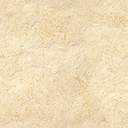 יא וַיַּעֲשׂוּ בְנֵי-יִשְׂרָאֵל אֶת-הָרַע בְּעֵינֵי יְהוָה וַיַּעַבְדוּ אֶת-הַבְּעָלִים . יב וַיַּעַזְבוּ אֶת-יְהוָה אֱלֹהֵי אֲבוֹתָם הַמּוֹצִיא אוֹתָם מֵאֶרֶץ מִצְרַיִם וַיֵּלְכוּ אַחֲרֵי אֱלֹהִים אֲחֵרִים מֵאֱלֹהֵי הָעַמִּים אֲשֶׁר סְבִיבוֹתֵיהֶם וַיִּשְׁתַּחֲווּ לָהֶם וַיַּכְעִסוּ אֶת-יְהוָה.  יג וַיַּעַזְבוּ אֶת-יְהוָה וַיַּעַבְדוּ לַבַּעַל וְלָעַשְׁתָּרוֹת.  יד וַיִּחַר-אַף יְהוָה בְּיִשְׂרָאֵל וַיִּתְּנֵם בְּיַד-שֹׁסִים וַיָּשֹׁסּוּ אוֹתָם וַיִּמְכְּרֵם בְּיַד אוֹיְבֵיהֶם מִסָּבִיב וְלֹא-יָכְלוּ עוֹד לַעֲמֹד לִפְנֵי אוֹיְבֵיהֶם.  טו בְּכֹל אֲשֶׁר יָצְאוּ יַד-יְהוָה הָיְתָה-בָּם לְרָעָה כַּאֲשֶׁר דִּבֶּר יְהוָה וְכַאֲשֶׁר נִשְׁבַּע יְהוָה לָהֶם וַיֵּצֶר לָהֶם מְאֹד.  טז וַיָּקֶם יְהוָה שֹׁפְטִים וַיּוֹשִׁיעוּם מִיַּד שֹׁסֵיהֶם.  יז וְגַם אֶל-שֹׁפְטֵיהֶם לֹא שָׁמֵעוּ כִּי זָנוּ אַחֲרֵי אֱלֹהִים אֲחֵרִים וַיִּשְׁתַּחֲווּ לָהֶם  סָרוּ מַהֵר מִן-הַדֶּרֶךְ אֲשֶׁר הָלְכוּ אֲבוֹתָם לִשְׁמֹעַ מִצְו‍ֹת-יְהוָה לֹא-עָשׂוּ כֵן.  יח וְכִי-הֵקִים יְהוָה לָהֶם שֹׁפְטִים וְהָיָה יְהוָה עִם-הַשֹּׁפֵט וְהוֹשִׁיעָם מִיַּד אֹיְבֵיהֶם כֹּל יְמֵי הַשּׁוֹפֵט  כִּי-יִנָּחֵם יְהוָה מִנַּאֲקָתָם מִפְּנֵי לֹחֲצֵיהֶם וְדֹחֲקֵיהֶם.  יט וְהָיָה בְּמוֹת הַשּׁוֹפֵט יָשֻׁבוּ וְהִשְׁחִיתוּ מֵאֲבוֹתָם לָלֶכֶת אַחֲרֵי אֱלֹהִים אֲחֵרִים לְעָבְדָם וּלְהִשְׁתַּחֲו‍ֹת לָהֶם  לֹא הִפִּילוּ מִמַּעַלְלֵיהֶם וּמִדַּרְכָּם הַקָּשָׁה.ספר שופטים מתאפיין במחזוריות בעלת מס' שלבים3. כתבו כל אחד משלבי המחזוריות והתאימו לו את הציטוט המתאים.4. מהי מטרת המחזוריות בספר שופטים? כתבו שני סיבות.  5. חפשו באינטרנט, תמונה, כרזה או סיסמה המכילה / מתייחסת לאחת מהסיבות שציינתם בשאלה הקודמת, הדביקו אותה בדף זה ונמקו בחירתכם.